賃貸物件（居住用）戸建て戸建て戸建て戸建て戸建て戸建て戸建て戸建て戸建て戸建て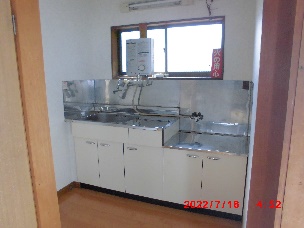 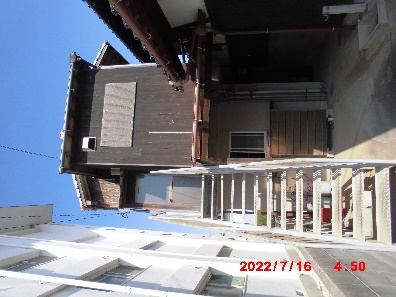 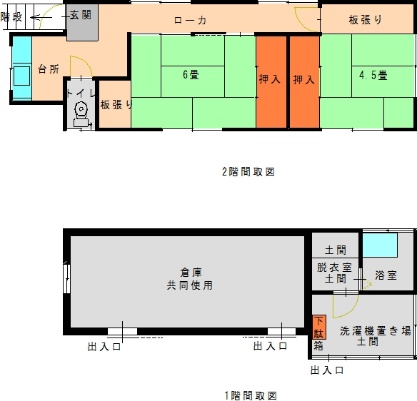 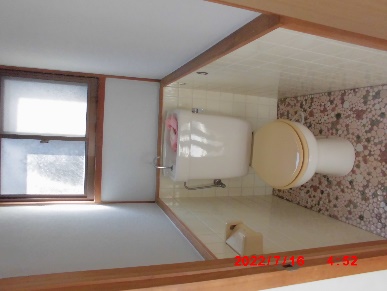 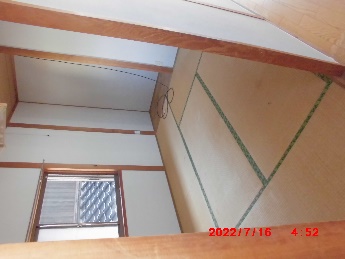 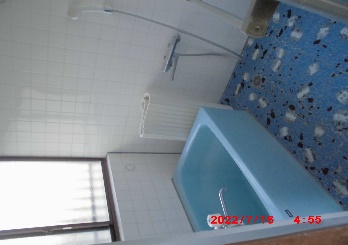 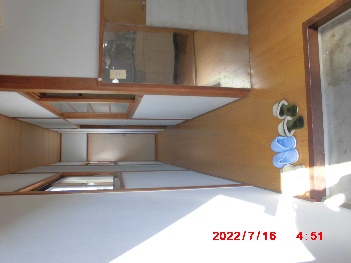 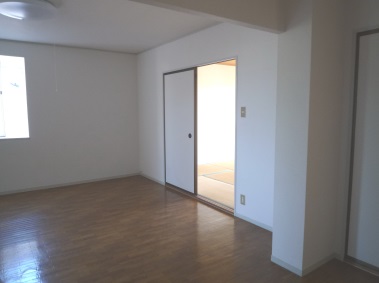 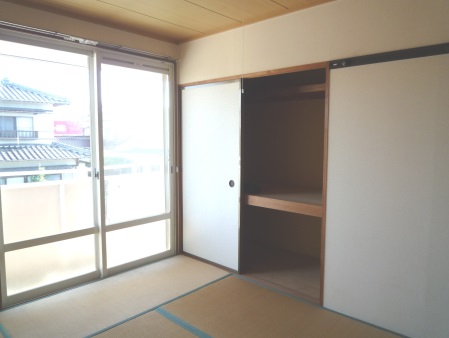 物件種目物件種目中古立分貸家立分貸家立分貸家立分貸家立分貸家立分貸家間取間取２Ｋ２Ｋ２Ｋ２Ｋ２Ｋ２Ｋ２Ｋ間取間取和６・和４.５・K２和６・和４.５・K２和６・和４.５・K２和６・和４.５・K２和６・和４.５・K２和６・和４.５・K２和６・和４.５・K２条件条件賃料賃料３０，０００円３０，０００円３０，０００円３０，０００円３０，０００円条件条件礼金礼金なしなし敷金敷金１ヶ月条件条件共益費共益費０円０円駐車料駐車料込円所在地所在地下関市横野町1丁目１４番６号下関市横野町1丁目１４番６号下関市横野町1丁目１４番６号下関市横野町1丁目１４番６号下関市横野町1丁目１４番６号下関市横野町1丁目１４番６号下関市横野町1丁目１４番６号交通交通JR山陰線　安岡駅より徒歩１０分JR山陰線　安岡駅より徒歩１０分JR山陰線　安岡駅より徒歩１０分JR山陰線　安岡駅より徒歩１０分JR山陰線　安岡駅より徒歩１０分JR山陰線　安岡駅より徒歩１０分JR山陰線　安岡駅より徒歩１０分交通交通横野バス停より徒歩２分横野バス停より徒歩２分横野バス停より徒歩２分横野バス停より徒歩２分横野バス停より徒歩２分横野バス停より徒歩２分横野バス停より徒歩２分構造構造木造木造木造２階建　２階と１階の１部２階建　２階と１階の１部２階建　２階と１階の１部２階建　２階と１階の１部面積面積５０．９３㎡５０．９３㎡５０．９３㎡築年築年昭和５２年　　月昭和５２年　　月現況現況空室空室空室引渡引渡即日即日設備設備上下水道、台所（瞬間湯沸し器）浴室１階追炊き機能（LPG）給湯シャワー付倉庫（１階）共同使用上下水道、台所（瞬間湯沸し器）浴室１階追炊き機能（LPG）給湯シャワー付倉庫（１階）共同使用上下水道、台所（瞬間湯沸し器）浴室１階追炊き機能（LPG）給湯シャワー付倉庫（１階）共同使用上下水道、台所（瞬間湯沸し器）浴室１階追炊き機能（LPG）給湯シャワー付倉庫（１階）共同使用上下水道、台所（瞬間湯沸し器）浴室１階追炊き機能（LPG）給湯シャワー付倉庫（１階）共同使用上下水道、台所（瞬間湯沸し器）浴室１階追炊き機能（LPG）給湯シャワー付倉庫（１階）共同使用上下水道、台所（瞬間湯沸し器）浴室１階追炊き機能（LPG）給湯シャワー付倉庫（１階）共同使用備考備考火災保険料（２年間）必須１５，０００円～連帯保証人様２名鍵交換費用任意１１，０００円校区：安岡小・安岡中火災保険料（２年間）必須１５，０００円～連帯保証人様２名鍵交換費用任意１１，０００円校区：安岡小・安岡中火災保険料（２年間）必須１５，０００円～連帯保証人様２名鍵交換費用任意１１，０００円校区：安岡小・安岡中火災保険料（２年間）必須１５，０００円～連帯保証人様２名鍵交換費用任意１１，０００円校区：安岡小・安岡中火災保険料（２年間）必須１５，０００円～連帯保証人様２名鍵交換費用任意１１，０００円校区：安岡小・安岡中火災保険料（２年間）必須１５，０００円～連帯保証人様２名鍵交換費用任意１１，０００円校区：安岡小・安岡中火災保険料（２年間）必須１５，０００円～連帯保証人様２名鍵交換費用任意１１，０００円校区：安岡小・安岡中宅建免許番号／山口県知事（４）第３２０３号宅建免許番号／山口県知事（４）第３２０３号宅建免許番号／山口県知事（４）第３２０３号下関市伊倉東町４番２０号下関市伊倉東町４番２０号下関市伊倉東町４番２０号下関市伊倉東町４番２０号下関市伊倉東町４番２０号下関市伊倉東町４番２０号下関市伊倉東町４番２０号下関市伊倉東町４番２０号(有)フォーユーエステイト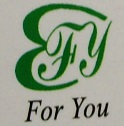 (有)フォーユーエステイト(有)フォーユーエステイトTEL　（０８３）２９２－０８３７FAX　（０８３）２９２－０８３８TEL　（０８３）２９２－０８３７FAX　（０８３）２９２－０８３８TEL　（０８３）２９２－０８３７FAX　（０８３）２９２－０８３８TEL　（０８３）２９２－０８３７FAX　（０８３）２９２－０８３８TEL　（０８３）２９２－０８３７FAX　（０８３）２９２－０８３８TEL　（０８３）２９２－０８３７FAX　（０８３）２９２－０８３８TEL　（０８３）２９２－０８３７FAX　（０８３）２９２－０８３８TEL　（０８３）２９２－０８３７FAX　（０８３）２９２－０８３８(有)フォーユーエステイト(有)フォーユーエステイト(有)フォーユーエステイトE-mail　　foryou-estate@jcom.home.ne.jpE-mail　　foryou-estate@jcom.home.ne.jpE-mail　　foryou-estate@jcom.home.ne.jpE-mail　　foryou-estate@jcom.home.ne.jpE-mail　　foryou-estate@jcom.home.ne.jpE-mail　　foryou-estate@jcom.home.ne.jpE-mail　　foryou-estate@jcom.home.ne.jpE-mail　　foryou-estate@jcom.home.ne.jp(有)フォーユーエステイト(有)フォーユーエステイト(有)フォーユーエステイトURL    htto://foryou-estate.com/URL    htto://foryou-estate.com/URL    htto://foryou-estate.com/URL    htto://foryou-estate.com/URL    htto://foryou-estate.com/URL    htto://foryou-estate.com/URL    htto://foryou-estate.com/URL    htto://foryou-estate.com/